Comportements et stratégies : reconnaître des solides à 3-DComportements et stratégies : reconnaître des solides à 3-DComportements et stratégies : reconnaître des solides à 3-DComportements et stratégies : reconnaître des solides à 3-DL’élève observe un solide à 3-D, mais a de la difficulté à analyser ses propriétés géométriques.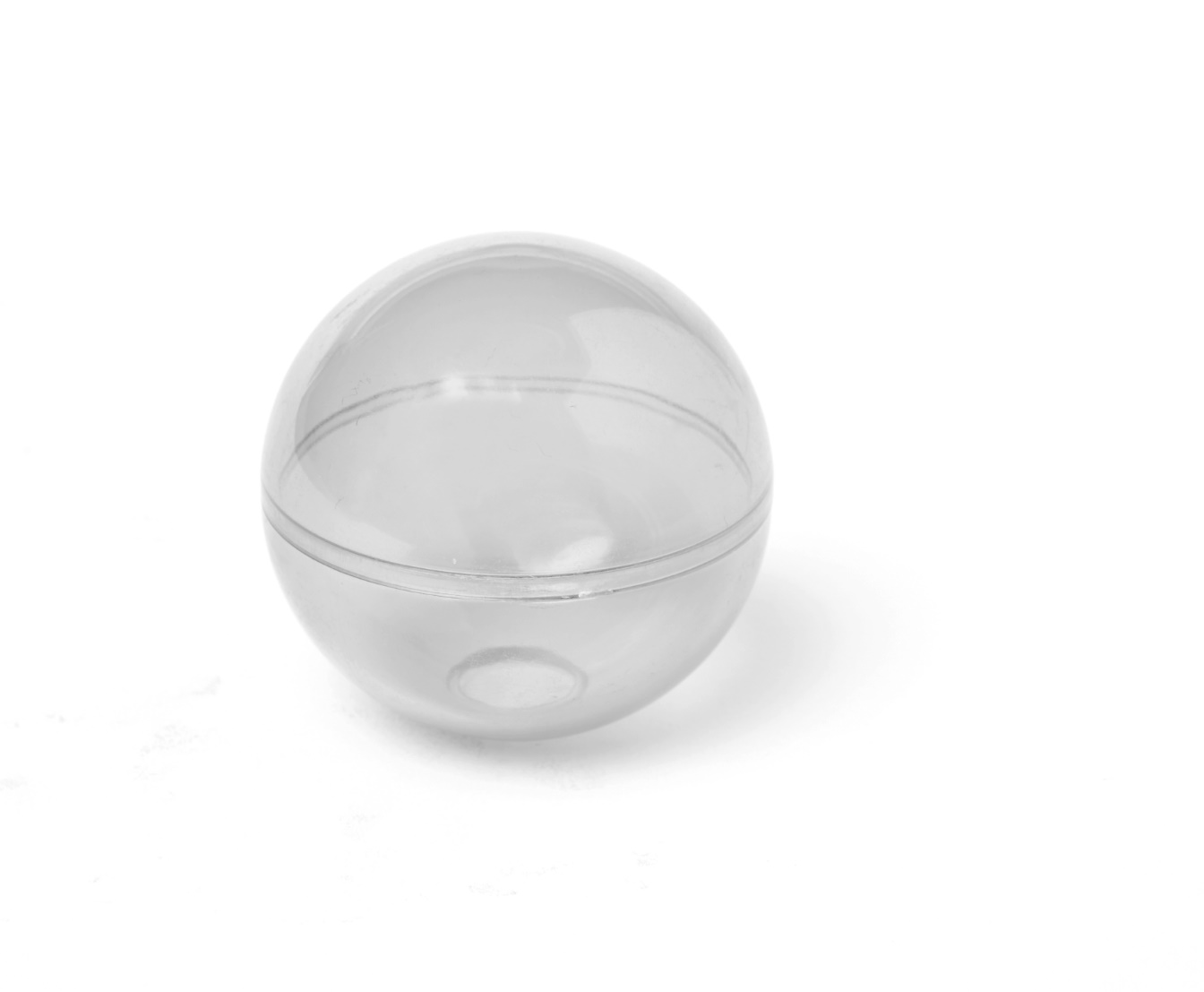 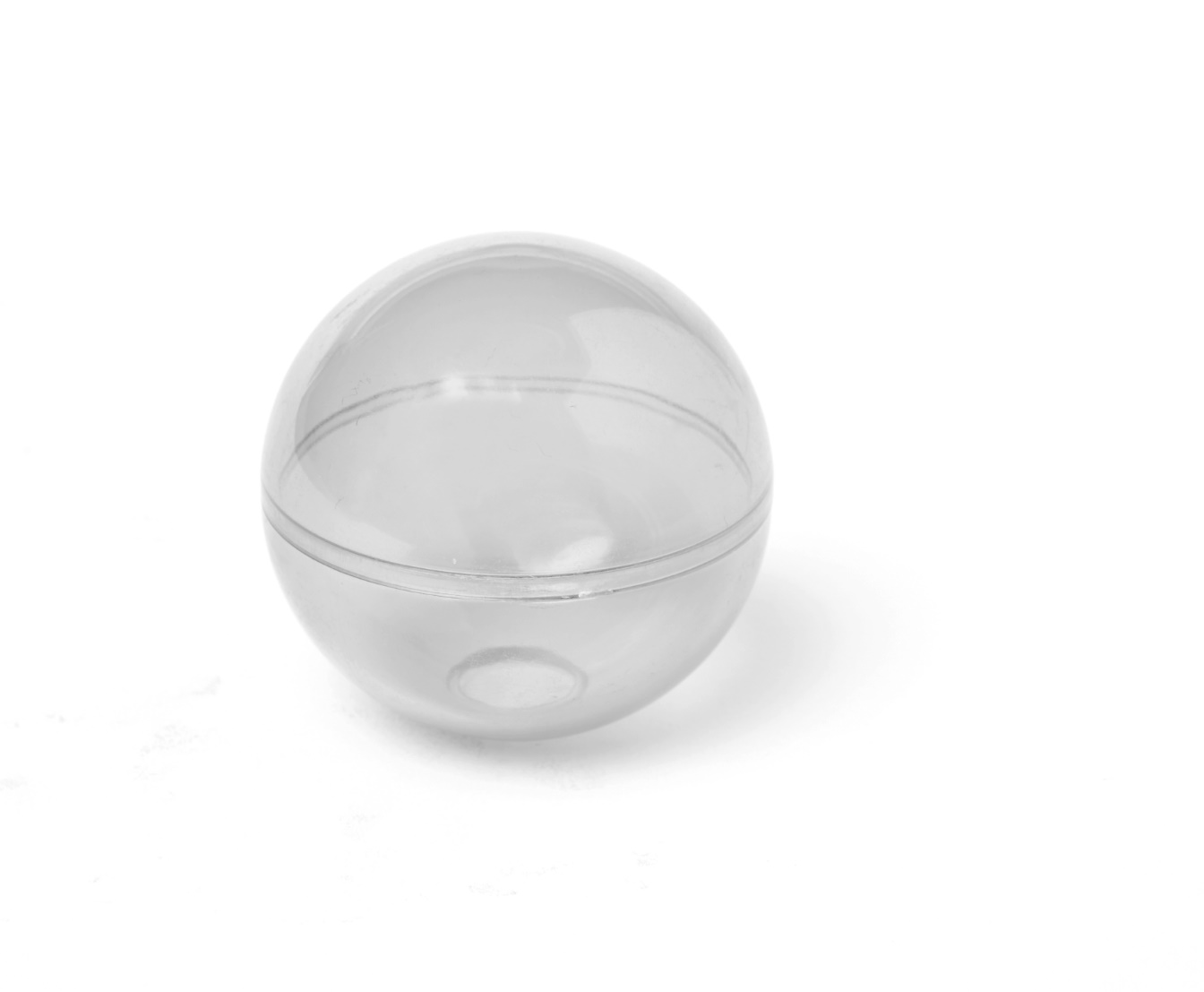 L’élève reconnaît certains solides à 3-D dans son entourage, mais a de la difficulté quand l’orientation ou la taille de l’objet ne correspond pas à son image mentale du solide.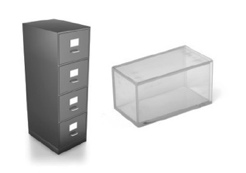 L’élève reconnaît des solides à 3-D dans son entourage, mais a de la difficulté à expliquer pourquoi un objet est un exemple d’un solide à 3-D donné.L’élève réussit à analyser les propriétés géométriques de solides à 3-D, à reconnaître des solides à 3-D dans son entourage et à expliquer son raisonnement.Observations et documentationObservations et documentationObservations et documentationObservations et documentation